Supporting data for “Discovery of New Butyrylcholinesterase Inhibitors via Structure-Based Virtual Screening”Noor Atatreh1, Sara AlRawashdah1, Shaikha S. AlNeyadi3, Sawsan M. Abuhamdah1,2*, Mohammad A. Ghattas1*1 College of Pharmacy, Al Ain University of Science and Technology, Abu Dhabi, UAE, P.O. Box 112612. Tel: +971 (0) 2 4444696. Fax: +971 (0) 2 44443042 Department of Biopharmaceutics and Clinical Pharmacy, Faculty of Pharmacy, The University of Jordan, Amman 11942, Jordan3 Department of Chemistry, College of Science, UAE University Al-Ain, 15551 UAEList of figures:Figure 1.  1H-NMR spectrum for compound 4Figure 2.  1H-NMR spectrum for compound 5Figure 3.  1H-NMR spectrum for compound 12Figure 4.  1H-NMR spectrum for compound 26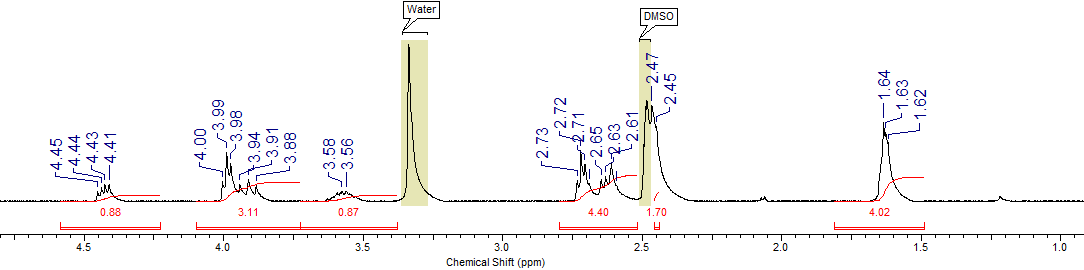 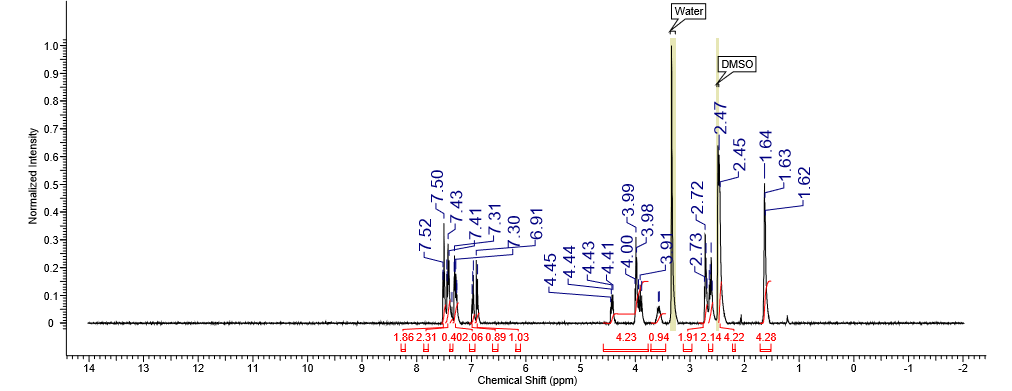 Figure 1. 1H NMR spectra of compound 4 (NCS 602697) in DMSO-d6 at 298 K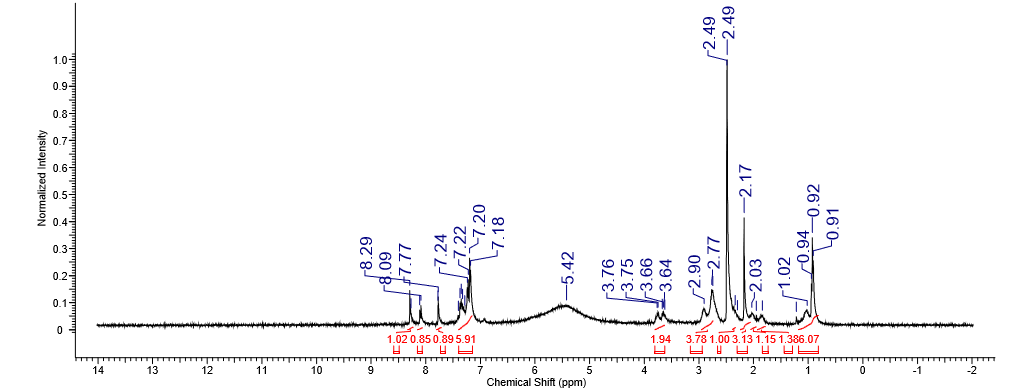 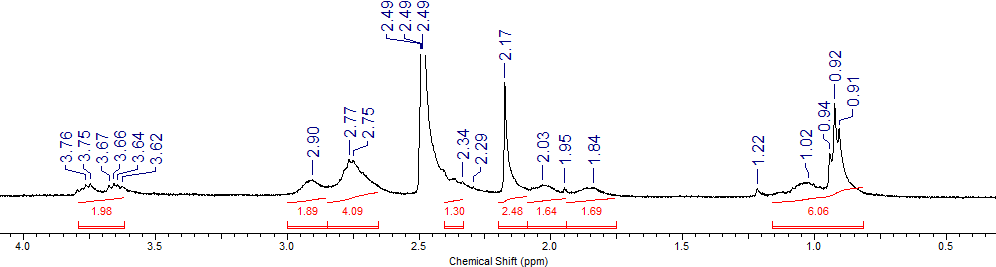 Figure 2. 1H NMR spectra of compound 5 (NCS 11052) in DMSO-d6 at 298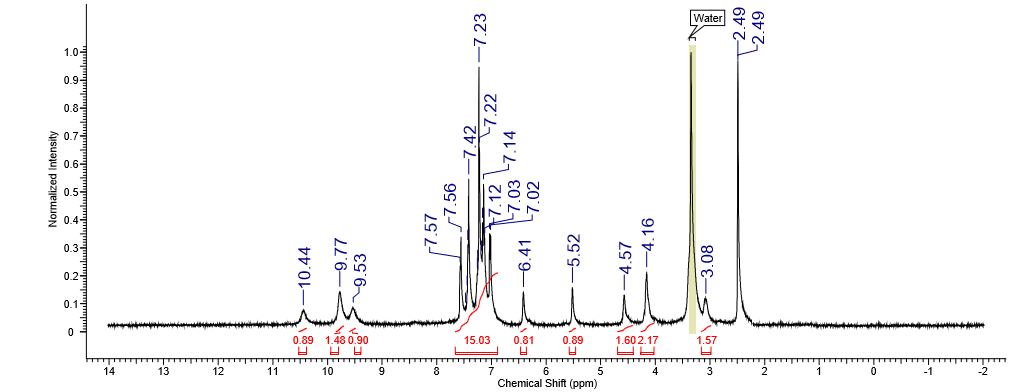 Figure 1. 1H NMR spectra of compound 5 (NCS 11052) in DMSO-d6 at 298 KFigure 3. 1H NMR spectra of compound 12 (NCS 39813) in DMSO-d6 at 298 K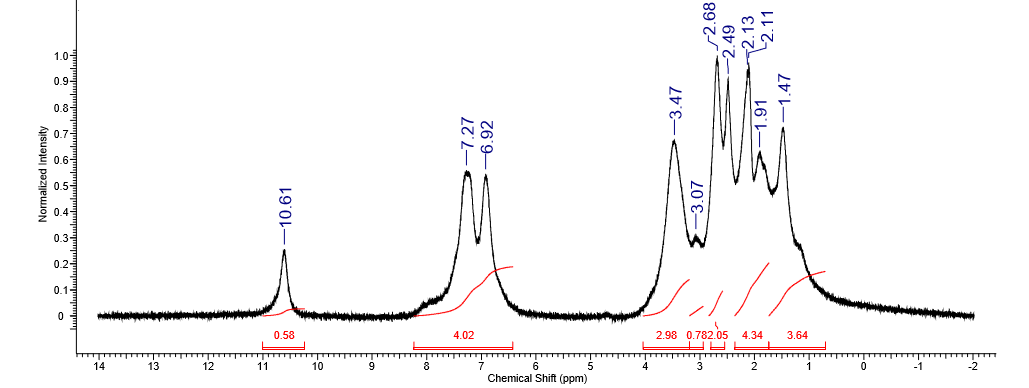 Figure 4. 1H NMR spectra of compound 26 (NCS 135824) in DMSO-d6 at 298 K